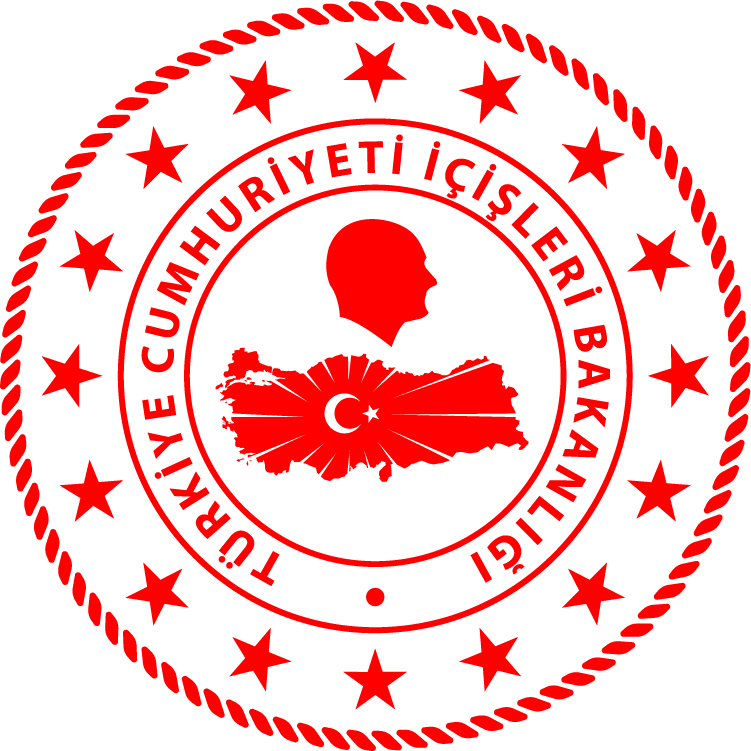 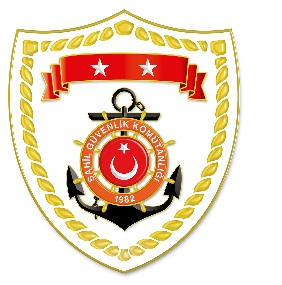 CG Aegean Sea Regional Command*Statistical information given in the table may vary because they consist of data related incidents which were occured and turned into search and rescue operations. The exact  numbers  at the end of  the related month is avaliable on the link; sg.gov.tr/irregular-migration-statisticsNUDATELOCATION/PLACE AND TIMEIRREGULAR MIGRATION ASSETTOTAL NUMBER OF APPREHENDED FACILITATORS/SUSPECTTOTAL NUMBER OF RESCUED
MIGRANTS/ PERSONNATIONALITY OF RESCUED/APPREHENDED MIGRANTS ON THE BASIS OF DECLARATION102 December 2022Off The Coast of İZMİR/Dikili17.402 Life Boats-2620 Liberia, 3 Uganda, 2 Congo, 1 Ghana203 December 2022Off The Coast of İZMİR/Çeşme04.25Inflatable Boat-3828 Congo, 7 Central Africa, 1 Yemen, 1 Tanzania, 1 Djibouti303 December 2022Off The Coast of MUĞLA/Bodrum05.25Inflatable Boat-2617 Palestine, 4 Mali, 4 Congo, 1 South Africa404 December 2022Off The Coast ofİZMİR/Menderes03.35Life Boat-1313 Palestine504 December 2022Off The Coast ofİZMİR/Çeşme03.40Inflatable Boat-2424 Palestine604 December 2022Off The Coast ofMUĞLA/Marmaris03.40Inflatable Boat-3520 Congo, 6 Mali, 4 Central Africa, 2 Eritrea, 2 Togo, 1 Yemen704 December 2022Off The Coast ofMUĞLA/Bodrum07.45Life Boat-77 Palestine804 December 2022Off The Coast ofMUĞLA/Marmaris22.252 Life Boats-3717 Congo, 7 Mali, 7 Central Africa, 3 Cameroon, 1 Yemen 1 Togo, 1 Sudan